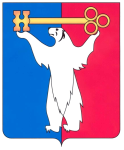 РОССИЙСКАЯ ФЕДЕРАЦИЯКРАСНОЯРСКИЙ КРАЙНОРИЛЬСКИЙ ГОРОДСКОЙ СОВЕТ ДЕПУТАТОВР Е Ш Е Н И ЕОб утверждении повестки дня 39 сессии Норильского городского Совета депутатовРассмотрев проект повестки дня 39 сессии Норильского городского Совета депутатов, Городской СоветРЕШИЛ:Утвердить повестку дня 39 сессии Норильского городского Совета депутатов:1. О внесении изменений в Устав муниципального образования город Норильск.2. Об утверждении местной Программы приватизации имущества муниципального образования город Норильск на 2018 год.3. О внесении изменений в решение Городского Совета от 13.12.2016       № 35/4-769 «О бюджете муниципального образования город Норильск на 2017 год и на плановый период 2018 и 2019 годов».4. О внесении изменений в решение Городского Совета от 23.10.2007       № 5-94 «Об утверждении Положения о бюджете и бюджетном процессе на территории муниципального образования город Норильск».5. О внесении изменений в решение Городского Совета от 19.12.2005       № 59-834 «Об утверждении Положения о собственности и реализации прав собственника муниципального образования город Норильск».6. О внесении изменений в решение Городского Совета от 25.02.2014       № 16/4-329 «Об утверждении Положения о порядке предоставления муниципального имущества в безвозмездное пользование и согласования проведения капитального ремонта (реконструкции) муниципального недвижимого имущества, предоставленного в безвозмездное пользование».7. О внесении изменений в решение Городского Совета от 24.06.2008       № 12-263 «Об утверждении Положений об оплате труда муниципальных служащих органов МСУ муниципального образования город Норильск».8. Об установлении размеров должностных окладов Главы города Норильска, лиц, замещающих должности муниципальной службы, муниципальные должности муниципального образования город Норильск. 9. О внесении изменений в решение Городского Совета от 17.02.2009       № 17-403 «Об утверждении Положения о дополнительных компенсационных выплатах лицам, работающим и проживающим в локальной природно-климатической зоне Крайнего Севера в муниципальном образовании город Норильск».10. О внесении изменений в решение Городского Совета от 24.06.2008     № 12-264 «Об утверждении Положения об условиях и порядке предоставления муниципальным служащим муниципального образования город Норильск пенсии за выслугу лет за счет средств бюджета муниципального образования город Норильск».11. О внесении изменений в решение Городского Совета от 16.02.2010     № 24-586 «Об утверждении Положения о порядке предоставления пенсии за выслугу лет лицам, осуществлявшим полномочия депутата, члена выборного органа местного самоуправления, выборного должностного лица местного самоуправления в муниципальном образовании город Норильск».12. Об отчете о деятельности Контрольно-счетной палаты города Норильска за 2016 год.13. О внесении изменений в решение Городского Совета от 21.10.2008     № 14-328 «Об утверждении Положения о материально-техническом и организационном обеспечении деятельности органов местного самоуправления муниципального образования город Норильск».14. О внесении изменений в решение Городского Совета от 10.11.2009     № 22-533 «Об утверждении Правил землепользования и застройки муниципального образования город Норильск».15. О награждении Почетной грамотой Норильского городского Совета депутатов.16. О внесении изменения в решение Городского Совета от 23.11.2004     № 51-666 «О наделении полномочиями Администрацию г. Норильска». 17. О внесении изменений в решения Городского Совета «О наделении отдельными полномочиями органов местного самоуправления, предусмотренными Трудовым кодексом Российской Федерации».18. Об утверждении Регламента Норильского городского Совета депутатов.19. О внесении изменений в отдельные нормативные правовые акты муниципального образования город Норильск.20. О внесении изменений в решение Городского Совета от 13.05.2008     № 11-239 «Об утверждении Положения о публичных слушаниях на территории муниципального образования город Норильск».21. О внесении изменений в решение Городского Совета от 16.12.2014     № 21/4-454 «Об утверждении Положения о наградной политике муниципального образования город Норильск».22. О внесении изменения в решение Городского Совета от 21.02.2012      № 38-930 «Об утверждении Положения о Талнахском территориальном управлении Администрации города Норильска».23. О внесении изменения в решение Городского Совета от 20.05.2014     № 17/4-372 «Об утверждении Положения о Кайерканском территориальном управлении Администрации города Норильска».24. О внесении изменения в решение Городского Совета от 07.04.2009      № 18-437 «Об утверждении Положения о Снежногорском территориальном управлении Администрации города Норильска».25. О внесении изменения в решение Городского Совета от 07.04.2009      № 18-438 «Об утверждении Положения о Финансовом управлении Администрации города Норильска в новой редакции».26. О внесении изменений в решение Городского Совета от 11.12.2012     № 7/4-125 «Об утверждении Положения об Управлении имущества Администрации города Норильска».27. О внесении изменения в решение Городского Совета от 16.12.2008      № 16-385 «Об утверждении Положения об Управлении потребительского рынка и услуг Администрации города Норильска».28. О внесении изменения в решение Городского Совета от 31.03.2015     № 23/4-495 «Об утверждении Положения об Управлении жилищно-коммунального хозяйства Администрации города Норильска».29. О внесении изменений в решение Городского Совета от 31.03.2015     № 23/4-494 «Об утверждении Положения об Управлении жилищного фонда Администрации города Норильска».30. О внесении изменений в решение Городского Совета от 29.06.2010     № 27-662 «Об утверждении Положения о градостроительном Совете города Норильска».31. О внесении изменения в решение Городского Совета от 31.03.2015     № 23/4-497 «Об утверждении Положения об Управлении социальной политики Администрации города Норильска».32. О внесении изменений в решение Городского Совета от 17.02.2009     № 17-408 «Об утверждении Положения об Управлении общего и дошкольного образования Администрации города Норильска».33. О внесении изменения в решение Городского Совета от 24.05.2016      № 31/4-688 «Об утверждении Положения об Управлении по делам культуры и искусства Администрации города Норильска».34. О внесении изменения в решение Городского Совета от 18.11.2014     № 20/4-434 «Об утверждении Положения об Управлении по спорту Администрации города Норильска».35. О назначении публичных слушаний по проекту решения Городского Совета «О внесении изменений в Устав муниципального образования город Норильск».36. О проведении конкурса на замещение должности Главы города Норильска.37. О составе конкурсной комиссии для проведения конкурса на замещение должности Главы города Норильска.Глава города Норильска                                                                          О.Г. Курилов15 августа 2017 года№ 39/4-853